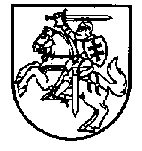 LIETUVOS RESPUBLIKOS FINANSŲ MINISTRASĮSAKYMASDĖL FINANSŲ MINISTRO 2001 M. LIEPOS 4 D. ĮSAKYMO NR. 201 „DĖL INVESTICIJŲ PROJEKTŲ RENGIMUI TAIKOMŲ REIKALAVIMŲ APRAŠO PATVIRTINIMO“ PAKEITIMO2015 m. liepos 23 d. Nr. 1K-251VilniusP a k e i č i u Investicijų projektų rengimui taikomų reikalavimų aprašą, patvirtintą Lietuvos Respublikos finansų ministro 2001 m. liepos 4 d. įsakymu Nr. 201 „Dėl Investicijų projektų rengimui taikomų reikalavimų aprašo patvirtinimo“:1. Pakeičiu 1 priedą:1.1. pakeičiu 1 dalies „1. Bendra informacija“ lentelės paskutinę eilutę ir ją išdėstau taip:1.2. pakeičiu 2 dalies pavadinimą ir jį išdėstau taip: „2. Investicijų projekto įgyvendinimo etapai (tūkst. eurų)“;1.3. pakeičiu 5 dalies pavadinimą ir jį išdėstau taip: „5. Informacija apie investicijų projekto finansavimą (tūkst. eurų)“.2. Pakeičiu 2 priede virš lentelės dešinėje pusėje esantį tekstą ir jį išdėstau taip:„tūkst. eurų“.3. Pakeičiu 3 priede virš lentelės dešinėje pusėje esantį tekstą ir jį išdėstau taip:„tūkst. eurų“.4. Pakeičiu 4 priede virš lentelės dešinėje pusėje esantį tekstą ir jį išdėstau taip:„tūkst. eurų“.5. Pakeičiu 5 priede virš lentelės dešinėje pusėje esantį tekstą ir jį išdėstau taip:„tūkst. eurų“.6. Pakeičiu 6 priede virš lentelės dešinėje pusėje esantį tekstą ir jį išdėstau taip:„tūkst. eurų“.7. Pakeičiu 7 priede virš lentelės dešinėje pusėje esantį tekstą ir jį išdėstau taip:„tūkst. eurų“.8. Pakeičiu 8 priedo 1.9 papunktį ir jį išdėstau taip:„1.9. eilutėje „Metinis išlaidų pokytis, tūkst. eurų“ nurodomas metinis išlaidų pokytis įgyvendinus investicijų projektą. Įrašomos iš aprašo 3 priede nustatytos formos 01 eilutės 8 skilties paimtos sumos – padidėjimas įrašomas su pliuso ženklu, ekonomija – su minuso ženklu.“9. Pakeičiu 10 priedo 2 punktą ir jį išdėstau taip:„2. Diskontuotų pinigų srautų apskaičiavimo pavyzdys:tarkime, kad r yra 4 procentai, investavimo pradžia – 2016 metai. Prognozuojami pinigų srautai (nurodyti 7 priedo 08 eilutėje) yra tokie:Taigi 2016, 2017, 2018 ir 2019 metais diskontuoti pinigų srautai bus tokie:2016	 metų = -1000 / (1 + 0,04)0 = -1000 / 1 = -1000 tūkst. eurų;2017 metų = -100 / (1 + 0,04)1 = -100 / 1,04 = -96,15 tūkst. eurų;2018 metų = 500 / (1 + 0,04)2 = 500 / 1,082 = 462,11 tūkst. eurų;2019 metų = 1500 / (1 + 0,04)3 = 1500 / 1,126 = 1332,15 tūkst. eurų.“Ūkio ministras, pavaduojantis finansų  ministrą				Evaldas Gustas„Metinis išlaidų pokytis, tūkst. eurų“;MetaiPinigų srautas (tūkst. eurų)2016-10002017-100201850020191500